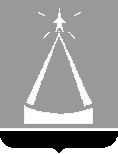 ГЛАВА  ГОРОДА  ЛЫТКАРИНОМОСКОВСКОЙ ОБЛАСТИРАСПОРЯЖЕНИЕ07.12.2016№193-рг.ЛыткариноО назначении контрактного управляющегоВ соответствии с частью 2 статьи 38 Федерального закона от 05.04.2013 №44-ФЗ «О контрактной системе в сфере закупок товаров, работ, услуг для обеспечения государственных и муниципальных нужд»:1. Назначить с 07 декабря 2016 года контрактным управляющим Администрации города Лыткарино Кравцова Константина Анатольевича – заместителя Главы Администрации г.Лыткарино.2. Считать утратившим силу распоряжение Главы города Лыткарино от 31.05.2016 №77-р «О назначении контрактного управляющего».3. Начальнику сектора муниципального контроля отдела экономики и перспективного развития Администрации г. Лыткарино Дерябиной Е. М. обеспечить размещение настоящего распоряжения на официальном сайте города Лыткарино в сети Интернет.4. Контроль за исполнением настоящего распоряжения оставляю за собой.                                                                                                               Е.В. Серёгин